         Défi : Choix budgétaires ! Planche de jeu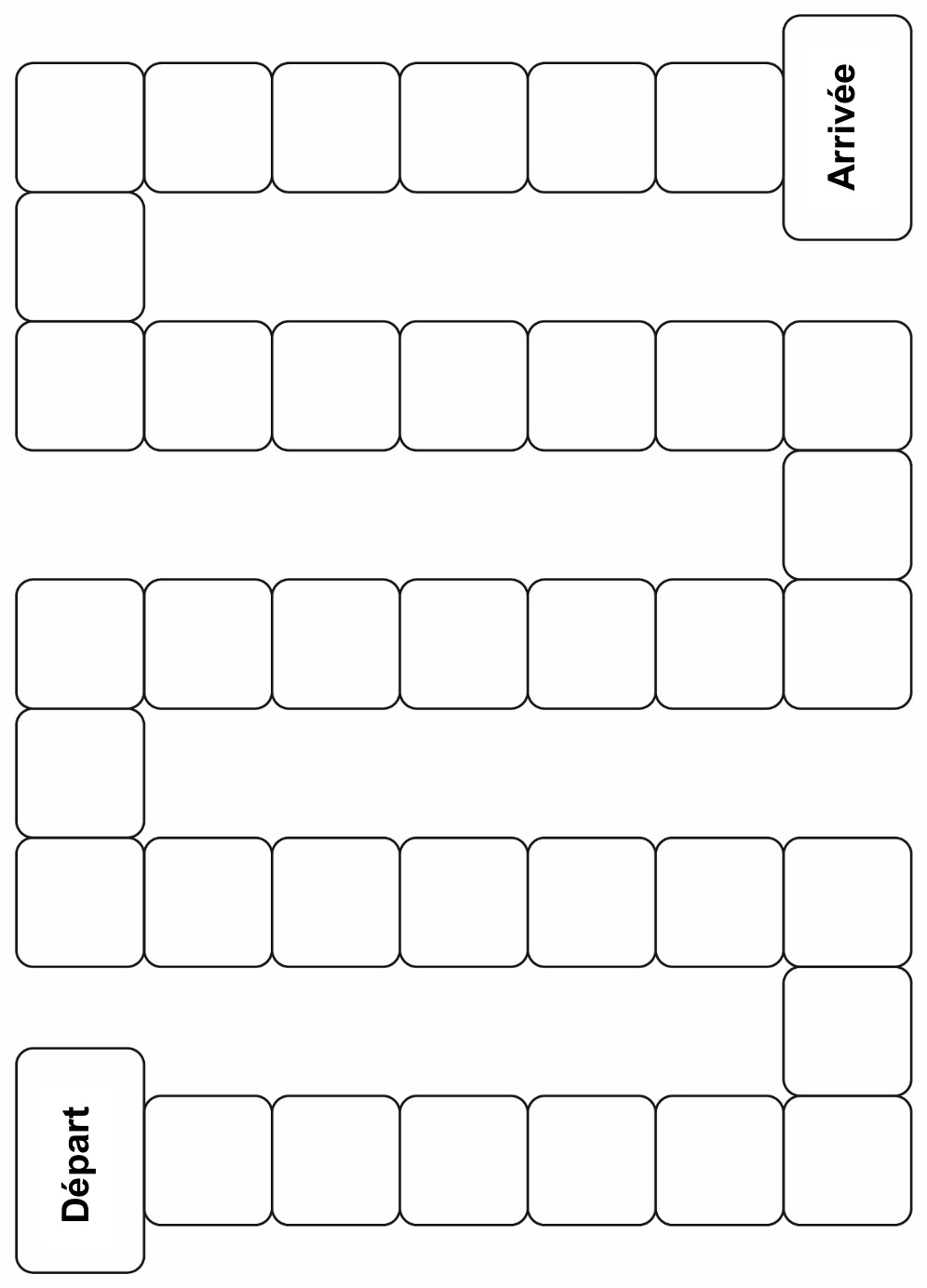 